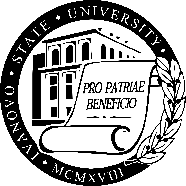 МИНИСТЕРСТВО НАУКИ И ВЫСШЕГО ОБРАЗОВАНИЯ РОССИЙСКОЙ ФЕДЕРАЦИИФедеральное государственное бюджетное 
образовательное учреждение высшего образования«ИВАНОВСКИЙ ГОСУДАРСТВЕННЫЙ УНИВЕРСИТЕТ»153025, г. Иваново, ул. Ермака, 39Тел. (4932) 32-62-10, факс (4932) 32-46-77e-mail: rector@ivanovo.ac.ruСПРАВКАоб обучении или о периоде обученияРегистрационный № 	Дата выдачи: Фамилия, имя, отчество	Дата рожденияПредыдущий документ об образовании: Предыдущий документ об образовании: Предыдущий документ об образовании: Поступил(а) в__ году в __/ Зачислен(а) в порядке перевода в __ году из ___ в ___Поступил(а) в__ году в __/ Зачислен(а) в порядке перевода в __ году из ___ в ___Поступил(а) в__ году в __/ Зачислен(а) в порядке перевода в __ году из ___ в ___Завершил(а) обучение в ____ /Продолжает обучениеЗавершил(а) обучение в ____ /Продолжает обучениеЗавершил(а) обучение в ____ /Продолжает обучениеНаправление подготовки (специальность), уровень высшего образования: Направление подготовки (специальность), уровень высшего образования: Направление подготовки (специальность), уровень высшего образования: Направленность: Направленность: Направленность: Срок получения образования в очной форме обучения: Срок получения образования в очной форме обучения: Срок получения образования в очной форме обучения: Курсовые работы (проекты) по дисциплинам:Курсовые работы (проекты) по дисциплинам:Курсовые работы (проекты) по дисциплинам:Государственный(ые) экзамен(ы): Государственный(ые) экзамен(ы): Государственный(ые) экзамен(ы): Выпускная квалификационная работа: Выпускная квалификационная работа: Выпускная квалификационная работа: За время обучения прошел(прошла) промежуточную аттестацию:За время обучения прошел(прошла) промежуточную аттестацию:За время обучения прошел(прошла) промежуточную аттестацию:За время обучения прошел(прошла) промежуточную аттестацию:Наименование дисциплины (модуля), практики, в том числе научно-исследовательской работыОбщееколичествоОбщееколичествоОценкаНаименование дисциплины (модуля), практики, в том числе научно-исследовательской работыак. часовз.е.ОценкаВСЕГО:Приказ об отчислении от ____№ ____  / Справка выдана по требованиюПриказ об отчислении от ____№ ____  / Справка выдана по требованиюПриказ об отчислении от ____№ ____  / Справка выдана по требованиюПриказ об отчислении от ____№ ____  / Справка выдана по требованиюНачальник управления образовательных программИ. О. ФамилияДиректор института / Декан факультетаМПИ. О. Фамилия